Oakley Community CouncilFinancial Report: May 1st, 2016 – May 31st, 2016General Account	Oakley After Hours AccountOakley PayPal Account990-N Submission ----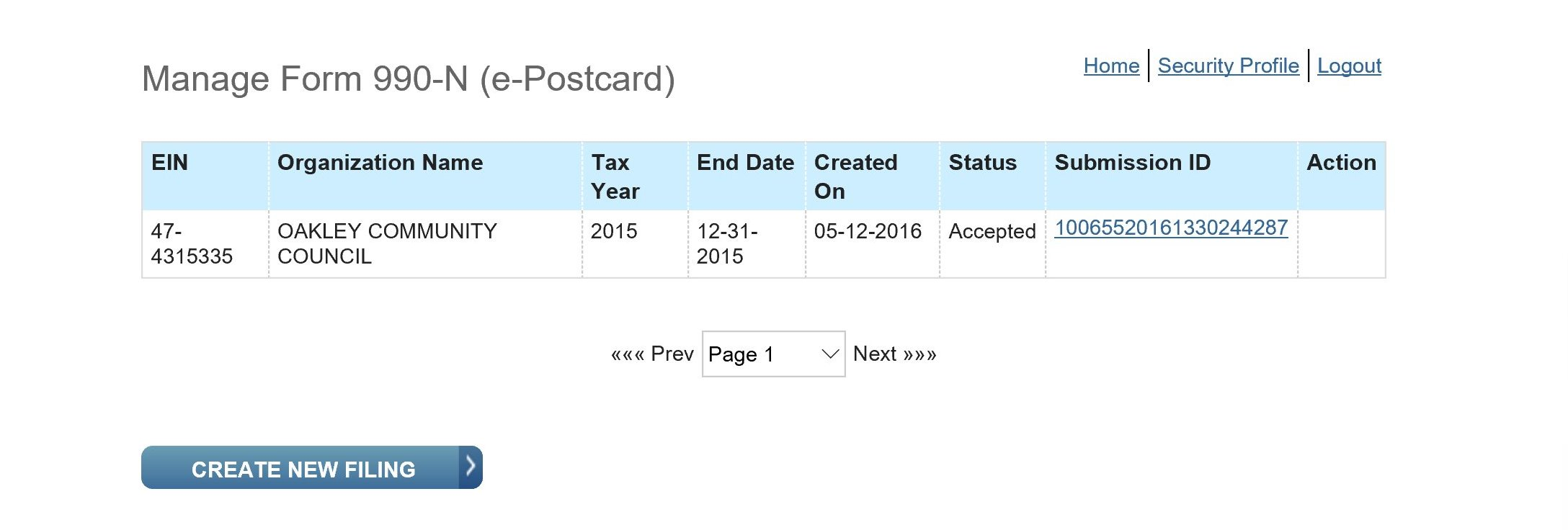 Balance on hand as of May 1st, 2016Checking Account (x7388)$$$10,916.7410,916.74Income:  Total – 8,105.175,026.00 – May 16th -- May OAH Sales206.34 – May 16th -- Square Transaction40.83 – May 16th -- Square Transaction2,832.00 – May 24h – Oakley Pup Crawl SalesExpenses: Total – 1,706.47189.60 – May 2nd -- Check #1524 (Krista Kahanen- ODD Supplies) 483.89. – May 2nd -- Check #1525 (Cincinnati Fire – NYE Support Charge)50.00 – May 5th -- Check #1082 (CNBDU Membership)13.95 – May 12th --Credit (Kroger ) – Support Rec Meeting51.65 – May 13th -- Credit (Servati ) – Support Rec Meeting108.11 – May 13th -- Credit (Staples ) – Support Rec Meeting400.00 – May 13th -- Cash (Starter Cash OAH)7.98 – May 23rd -- Credit (Kroger ) – Support Rec Meeting16.99 – May 23rd -- Credit (IPOWER) – Domain Registration67.47 – May 23rd --Credit (Brueggers ) – Support Rec Meeting108.00 – May 23rd -- Credit (Servati ) – Support Rec Meeting 106.00 – May 27th -- Check #1527 (USPS PO Box)102.83 – May 31st -- Check #1526 (Pizza for Clean-up)Pending: Total – NABalance on hand as of May 31st, 2016$$17,315.4417,315.4417,315.44Balance on hand as of May1st, 2016$12,407.39Checking Account (x6071)Income: Total – N/AExpenses: Total – 2,810.20250.00 – May 12th -- Check #1371(City of Cincinnati) 250.00 – May 12th -- Check #1372 (Park Board) 1,279.20 – May 16th -- Check #1416 (Cavalier Dist.) 128.00 – May 16th -- Check #1418 (Officer 1 OAH)128.00 – May 16th -- Check #1419 (Officer 2 OAH)500.00 – May 17th -- Check #1408 (POMME Comm)25.00 – May 20th -- Check #1417 (Ernie Brambert)250.00 – May 31st -- Check #1306 (Juggler Dave)Balance on hand as of May 31st, 2016$9,597.19Balance on hand as of May 1st, 2016$10,011.05PayPal Account (x6071)Income: Total – 84.699 memberships @9.41Expenses: - 4.95Shawn, Co – 4.95 – May online membership accessBalance on hand as of May 31st, 2016$10,081.38